A Guide to Structure and Write a Review Article 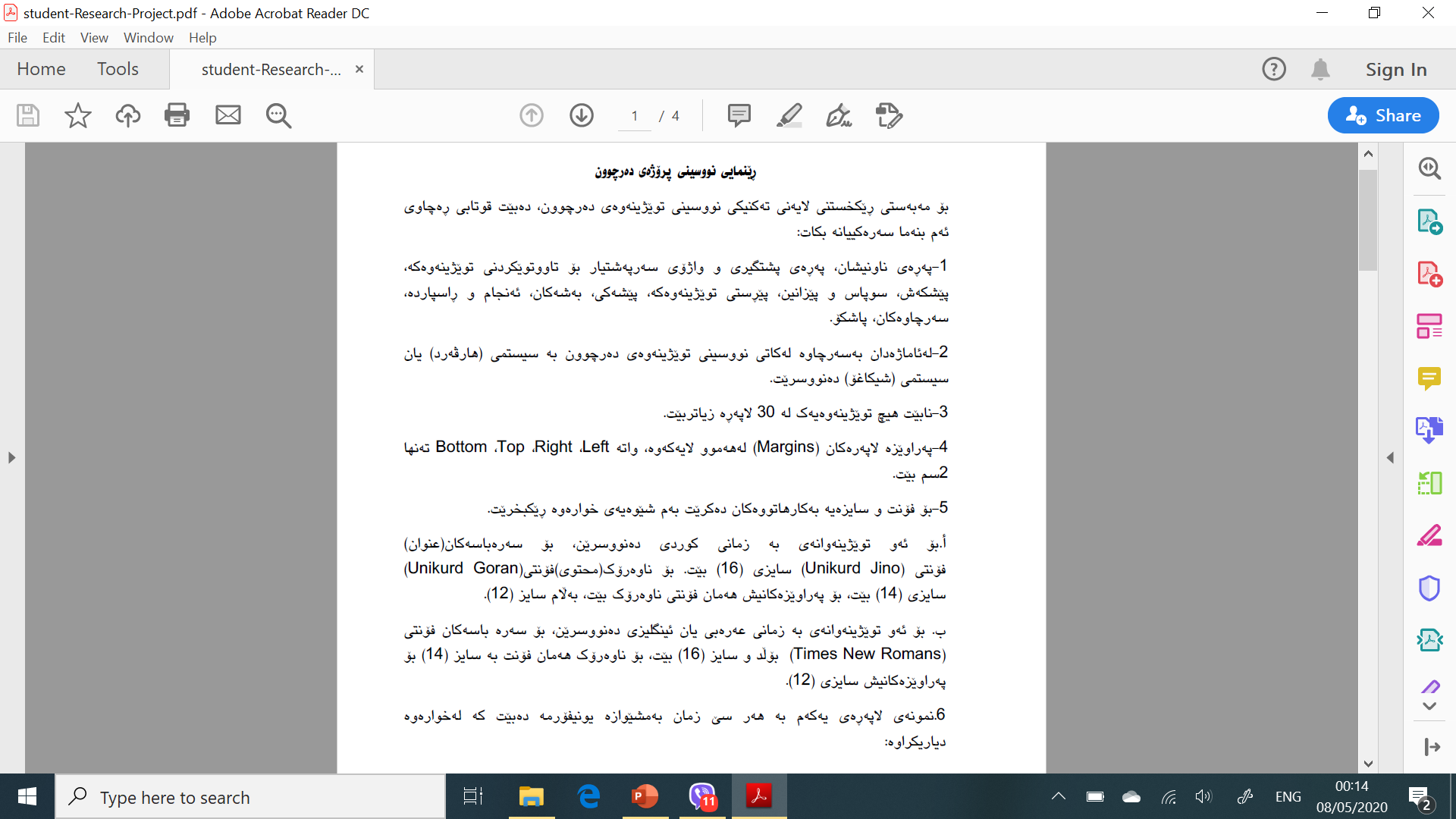 Salahaddin University-Erbil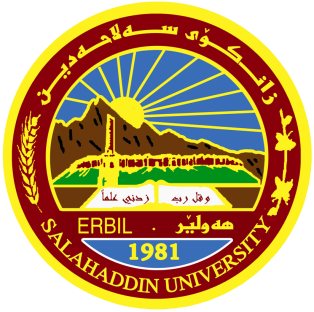 College of Agricultural Engineering Sciences    	Department of Food TechnologyResearch Project Title (Font: Calibri Size 28)Research ProjectSubmitted to the department of (Food Technology) in partial fulfilment of the requirement for the degree of BSc. in (Food Technology)ByStudent’s nameSupervised bySupervisor’s nameFebruary 2021Typical format of a Research project Title pageTable of contents: A list of the major and minor sections of the report.Abstract: Approximately 200 words. Introduction:Main body: Organized into sectionsConclusion: Summary, what the report achievedReferences: A list of all the sources you used.        References should be prepared strictly according to the Harvard style.